Додаток 1до розпорядження міського головивід_____________№_____________Схема маршруту для проведення автомобільних змагань«Франківчанка-2017» для жінок-водіїв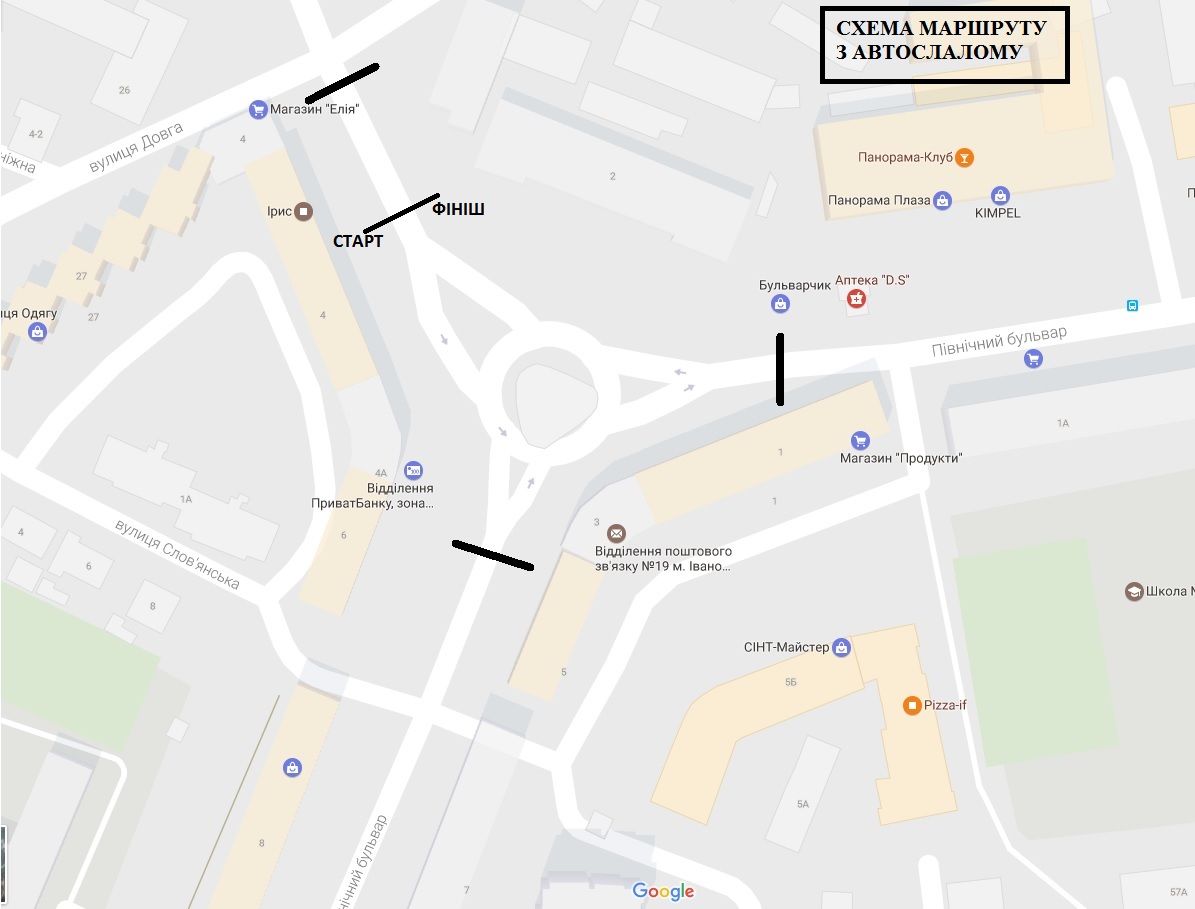 Керуючий справамивиконкому міської ради					Ігор Шевчук